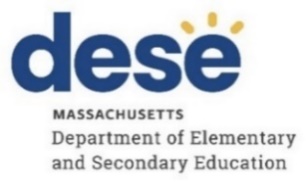 Title IV, Part A: Quick Reference Guide – Fund Code 309Creating Safe, Healthy and Supportive, High-Quality Educational Learning Environments for AllPriorities of Title IV, Part A – Student Support and Academic Enrichment (SSAE): Provide all students with access to a well-rounded education;Improve school conditions for learning to ensure safe and healthy students; andImprove the use of technology to improve academic achievement. Support key district and school improvement initiatives in coordination with other federal grant funds and state and local resources so initiatives and their impact are sustained beyond the life of individual sources of funding.
Please note: This is not an exhaustive list. Contact our office for more specific, situational and fiscal guidance as needed. CategoriesAllowable CostsUnallowable CostsAdministrator SalariesProgram Administrator/Grant ManagerEntire salary unless the manager’s entire responsibility is Title IV, Part A Instructional/
Professional StaffSite coordinator to provide resources and support for schools to:Establish partnerships within the community to provide resources and support for schools Ensure that all service and community partners are aligned with the academic expectations of a school in order to improve student successStrengthen relationships between schools and communitiesEntire salary unless the individual’s entire responsibility is Title IVASupport Staff SalariesSecretary/Bookkeeper for Title IVA grant work – only portion of salary dedicated to Title IVA supportEntire salary unless the individual’s entire responsibility is Title IVAStipendsFor staff to coordinate, implement activities and/or engage in high quality professional development related (but not limited) to the following activities:Bullying prevention and interventionSafe and supportive schoolsService-learning and civic engagementSocial and emotional learningEmergency management planningComprehensive substance abuse preventionDesigning and implementing a locally-tailored plan to reduce exclusionary discipline practices and promote positive behavioral approaches Comprehensive health prevention education (including sexuality education)Behavioral/mental health supports/servicesReducing Chronic AbsenteeismDeveloping and/or offering accelerated coursework (e.g., Advanced Placement courses)Effective use of instructional technologyFringe BenefitsMTRSOther Fringe benefits such as health insuranceContractual ServicesSee stipends section above for a list of SSAE topics/initiatives for which the following contractual services might be employed:High-quality professional development for school personnel, including specialized instructional support personnel Consultants to facilitate, coordinate or implement SSAE programming Consultants to provide equitable services to private schoolsSubstitutes for teachers not attending TIVA funded PD Training in the use of a dangerous weaponSupplies and MaterialsSoftware, hardware and other instructional technologySupplemental curriculum materialsNo more than 15% of funds used for activities to support the effective use of technology may be used for purchasing technology infrastructure (e.g., devices, equipment, software applications, platforms, digital instructional resources and/or other one-time IT purchases).Dangerous weaponsTravel (Conference & Course Registration)Conference and course registration for Title IVA professional development opportunitiesOther travel related to Title IVA activities (e.g. home visits) Out-of-state travel not approved by ESEOther CostsSubsidize part or all of the costs of AP and IB exam fees for economically disadvantaged students Indirect CostsDistrict indirect cost rates Indirect rate greater than the percentage assigned to districtEquipmentEquipment costing more than $5,000 per unit and having a useful life of more than a year. Must be itemized with a brief statement of the need for the item.No more than 15% of funds used for activities to support the effective use of technology may be used for purchasing technology infrastructure 